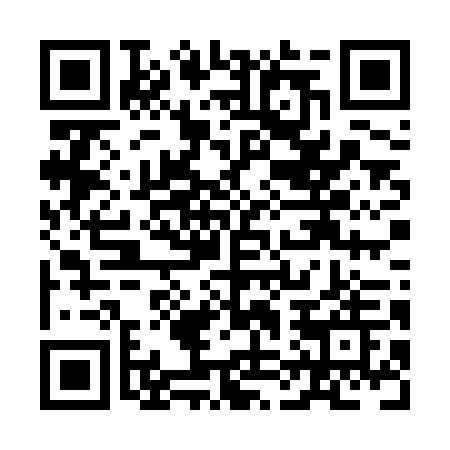 Ramadan times for Bartibog Bridge, New Brunswick, CanadaMon 11 Mar 2024 - Wed 10 Apr 2024High Latitude Method: Angle Based RulePrayer Calculation Method: Islamic Society of North AmericaAsar Calculation Method: HanafiPrayer times provided by https://www.salahtimes.comDateDayFajrSuhurSunriseDhuhrAsrIftarMaghribIsha11Mon6:186:187:411:315:317:227:228:4612Tue6:166:167:391:315:327:247:248:4713Wed6:146:147:371:315:347:257:258:4914Thu6:116:117:351:305:357:267:268:5015Fri6:096:097:331:305:367:287:288:5216Sat6:076:077:311:305:377:297:298:5317Sun6:056:057:291:305:387:317:318:5518Mon6:036:037:271:295:397:327:328:5619Tue6:016:017:251:295:407:337:338:5820Wed5:595:597:231:295:417:357:358:5921Thu5:575:577:211:285:437:367:369:0122Fri5:555:557:191:285:447:387:389:0323Sat5:525:527:171:285:457:397:399:0424Sun5:505:507:151:275:467:407:409:0625Mon5:485:487:131:275:477:427:429:0726Tue5:465:467:111:275:487:437:439:0927Wed5:445:447:091:275:497:457:459:1128Thu5:415:417:071:265:507:467:469:1229Fri5:395:397:051:265:517:477:479:1430Sat5:375:377:031:265:527:497:499:1531Sun5:355:357:011:255:537:507:509:171Mon5:335:336:591:255:547:527:529:192Tue5:305:306:571:255:557:537:539:203Wed5:285:286:551:245:567:547:549:224Thu5:265:266:531:245:577:567:569:245Fri5:235:236:521:245:587:577:579:256Sat5:215:216:501:245:597:587:589:277Sun5:195:196:481:236:008:008:009:298Mon5:175:176:461:236:018:018:019:319Tue5:145:146:441:236:028:038:039:3210Wed5:125:126:421:236:038:048:049:34